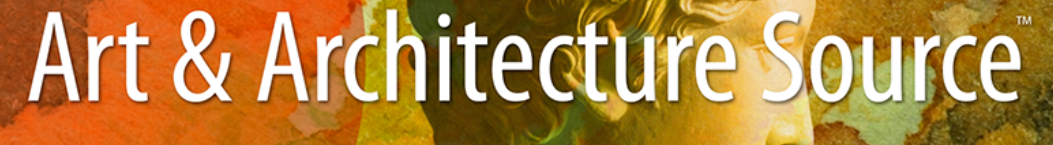 Art & Architecture SourceArt & Architecture Source veri tabanı; mimarlık, iç mimarlık, tasarım, çevre tasarımı, kentsel tasarım ve peyzaj mimarisi gibi alanlardaki araştırmalar için özel olarak hazırlanmış hem içerik hem de kapsam bakımından kendi alanında dünyadaki en kapsamlı tam metin veri tabanıdır. Uluslararası bir içeriğe erişim sağlayan bu otorite veri tabanı, Fransızca, İtalyanca, Almanca, İspanyolca ve Felemenkçe yayımlanan en saygın süreli yayınları da içermektedir.Bu veri tabanında; 770’ten fazla tam metin dergi480’den fazla hakemli tam metin dergi220’ye yakın tam metin kitapPicture Desk ve diğer kaynaklardan sağlanan ve 63.000'den fazla görsel içeren koleksiyonKapsamı 1914’e kadar uzanan, arşiv niteliğinde içerik Öne çıkan konular:İç mimarlıkMimarlık ve mimarlık tarihiPeyzaj mimarlığıArkeolojiEndüstriyel tasarımSanat tarihi Çağdaş sanatGrafik tasarım Ve ilgili diğer tüm alanlarVeri tabanı ile ilgili;Erişim linki: http://search.ebscohost.com/login.aspx?authtype=ip,uid&profile=ehost&defaultdb=asuBaşlık listesi: https://www.ebscohost.com/titleLists/asu-coverage.xls Konularına göre başlıklar: https://www.ebscohost.com/titleLists/asu-subject.xls Detaylı bilgi: https://www.ebsco.com/products/research-databases/art-architecture-source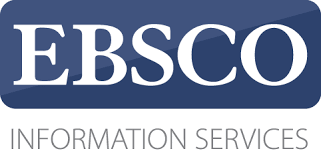 